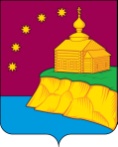 АДМИНИСТРАЦИЯСЕЛЬСКОГО ПОСЕЛЕНИЯ МАЛЫЙ АТЛЫМОКТЯБРЬСКОГО РАЙОНАХанты-Мансийского автономного округа-ЮгрыПОСТАНОВЛЕНИЕ« 02 »   апреля   2020 г.                                                                                             № ____65      _____с. Малый АтлымОб утверждении Положения о порядке ведения реестра парковок общего пользования на автомобильных дорогах общего пользования местного значения на территории сельского поселения Малый АтлымВ соответствии с Федеральным законом от 06.10.2003 N 131-ФЗ "Об общих принципах организации местного самоуправления в Российской Федерации", на основании пункта 2 части 1 статьи 7 Федерального закона от 29.12.2017 N 443-ФЗ "Об организации дорожного движения в Российской Федерации и о внесении изменений в отдельные законодательные акты Российской Федерации", статьей 29 Устава сельского поселения Малый Атлым:   1. Утвердить Положение о порядке ведения реестра парковок общего пользования на автомобильных дорогах общего пользования местного значения на территории сельского поселения Малый Атлым (приложение N 1 к настоящему Постановлению).2.  Обнародовать настоящее постановление путем размещения на информационных стендах и на официальном сайте администрации сельского поселения Малый Атлым www.admmatlim.ru.    3. Контроль исполнения настоящего Постановления возложить на заместителя главы администрации сельского поселения Малый Атлым.         Глава сельского поселения Малый Атлым                                                            С.В. ДейнекоПриложение № 1к постановлению администрациисельского поселения Малый Атлымот  «02» апреля 2020г. № 65 ПОЛОЖЕНИЕО ПОРЯДКЕ ВЕДЕНИЯ РЕЕСТРА ПАРКОВОК ОБЩЕГО ПОЛЬЗОВАНИЯНА АВТОМОБИЛЬНЫХ ДОРОГАХ ОБЩЕГО ПОЛЬЗОВАНИЯ МЕСТНОГОЗНАЧЕНИЯ НА ТЕРРИТОРИИ СЕЛЬСКОГО ПОСЕЛЕНИЯ МАЛЫЙ АТЛЫМ1. Настоящее Положение разработано на основании пункта 2 части 1 статьи 7 Федерального закона от 29.12.2017 N 443-ФЗ "Об организации дорожного движения в Российской Федерации и о внесении изменений в отдельные законодательные акты Российской Федерации".2. Положение определяет порядок ведения реестра парковок общего пользования на автомобильных дорогах общего пользования местного значения в сельском поселении Малый Атлым  (далее - Порядок).3. Реестр парковок общего пользования на автомобильных дорогах общего пользования местного значения (далее - Реестр) представляет собой общедоступный информационный ресурс, в котором содержатся сведения обо всех парковках общего пользования, расположенных на автомобильных дорогах общего пользования местного значения в сельском поселении Малый Атлым независимо от их назначения и формы собственности.4. Реестр ведется в электронном виде по форме, установленной приложением к настоящему Положению.5. В Реестр включаются следующие сведения:5.1. Реестровый номер парковки.5.2. Месторасположение (адрес) парковки (наименование дороги/улицы, идентификационный номер автомобильной дороги, километр автомобильной дороги/номер здания, строения, сооружения, географические координаты).5.3. Данные о владельце парковки (наименование юридического лица/индивидуального предпринимателя, место регистрации/место нахождения, контактные телефоны).5.4. Размещение парковки (в полосе отвода/придорожной полосе автомобильной дороги, за пределами придорожной полосы автомобильной дороги).5.5. Назначение парковки (для грузовых автомобилей/автобусов/легковых автомобилей).5.6. Условия стоянки транспортного средства на парковке (платно/бесплатно, охраняемая/неохраняемая/видеонаблюдение).5.7. Общее количество парковочных мест/количество парковочных мест, предназначенных для льготных категорий граждан.5.8. Режим работы парковки.6. Реестр подлежит размещению на официальном сайте администрации сельского поселения Малый Атлым.7. Реестр ведется ответственным специалистом администрации сельского поселения Малый Атлым.8. Основанием для включения парковок общего пользования на автомобильных дорогах общего пользования местного значения в сельском поселении Малый Атлым в Реестр является письменное заявление владельца парковки, направленное в администрацию поселения, либо акт (информация) уполномоченного органа местного самоуправления сельского поселения Малый Атлым (или уполномоченного должностного лица органа) о выявлении парковки общего пользования в результате инвентаризации.9. Заявление владельца о включении парковки, а также акт (информация) о выявлении парковки общего пользования должны содержать сведения, предусмотренные пунктами 5.2 - 5.8 настоящего Положения.10. Сведения о парковках общего пользования на автомобильных дорогах общего пользования местного значения в сельском поселении Малый Атлым подлежат внесению в Реестр не позднее десяти рабочих дней со дня регистрации письменного заявления владельца о включении парковки администрацией сельского поселения Малый Атлым или со дня оформления акта уполномоченного органа местного самоуправления сельского поселения Малый Атлым (или уполномоченного должностного лица такого органа) о выявлении парковки общего пользования в результате инвентаризации.11. В случае ликвидации парковки или изменения сведений о парковке, предусмотренных пунктами 5.2 - 5.8 настоящего Положения, ранее включенных в Реестр, владелец парковки в течение десяти календарных дней обязан сообщить об их изменении в администрацию сельского поселения Малый Атлым в письменной форме с указанием причин и оснований таких изменений.12. Администрация сельского поселения Малый Атлым в течение десяти рабочих дней со дня регистрации заявления владельца парковки о ликвидации парковки или об изменении сведений о парковке вносит необходимую информацию в Реестр.13. Контроль за соблюдением порядка ведения реестра парковок на автомобильных дорогах общего пользования местного значения осуществляет заместитель главы администрации сельского поселения Малый Атлым.Приложениек положению о порядке веденияреестра парковок общего пользованияна автомобильных дорогахобщего пользованияместного значения на территориисельского поселения Малый АтлымРеестрпарковок общего пользования на автомобильных дорогахобщего пользования местного значения на территорииСельское поселение Малый Атлым (реестровый номер парковки)Месторасположение (адрес) парковки (наименование дороги/улицы, идентификационный номер автомобильной дороги, километр автомобильной дороги/номер здания, строения, сооружения, географические координаты)Данные о владельце парковки (наименование юридического лица/индивидуального предпринимателя, место регистрации/место нахождения, контактные телефоны)Размещение парковки (в полосе отвода/придорожной полосе автомобильной дороги, за пределами придорожной полосы автомобильной дороги)Назначение парковки (для грузовых автомобилей/автобусов/легковых автомобилей)Условия стоянки транспортного средства на парковке (платно/бесплатно, охраняемая/неохраняемая/видеонаблюдение)Общее количество парковочных мест/количество парковочных мест, предназначенных для льготных категорий пользователейРежим работы парковки